SJIB Circular 08/202130 April 2021To:  All SJIB and SELECT MembersDear Sir/Madam,Increase to Statutory PaymentsEvery year the Government announces various changes to statutory payments.  The changes scheduled to take place in 2021 are listed below.From 4 April 2021: -Statutory Maternity Pay, Statutory Paternity Pay, Statutory Adoption Pay and Statutory Shared Parental Pay for weeks 7 to 39 will increase from £151.20 to £151.97 per week.Statutory Parental Bereavement Pay will increase from £151.20 to £151.97 per week.Statutory Sick Pay will increase from £95.85 to £96.35 per week. The cap on Statutory Redundancy Pay will increase from £538.00 to £544.00 per week on 6 April 2021.Members wishing further information should contact the SJIB on 0131 445 9216 or email fiona.cornwall@sjib.org.uk.Yours faithfully,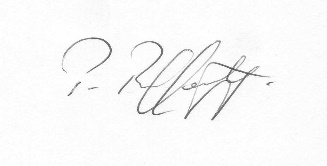 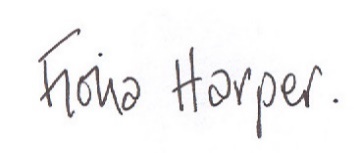 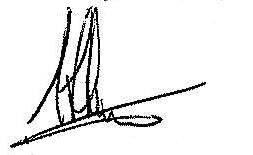 Fiona Harper                                  Pat Rafferty                        	         Alick SmithThe Secretary                                For UNITE the Union    	         For SELECT